
2019-2020 Calendar/Levels 1 thru 6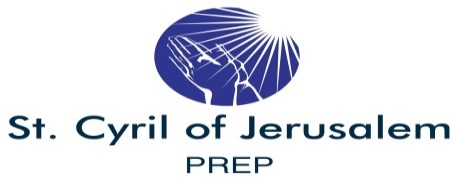 SEPTEMBER
 16-17-Opening Classes 		 23-Opening Mass MA-5pm/ME-6:45pm
 24-Opening Mass TA-5pm
 30-NO PREP- CBSD HolidayOCTOBER1-Classes
7-8-Classes14-15-Classes21-22-Classes
24-Level 2 Parents Sacraments Meeting 7:30pm (C)
28-29 ClassesNOVEMBER 
 4-Classes 
 5-NO PREP-Bucks County Municipal Elections Day (SH)
 7-Candidates/Parents-First Eucharist Retreat-7pm-    8:30pm  (C)
11-Forty Hour Devotion- Lvs.3-6/ Lvs.1-2-Classes
12-Classes 18-19-Classes25-26-NO PREP-Thanksgiving BreakDECEMBER  
 1-First Sunday of Advent
 2-3-Classes 9-10-Advent Confessions- MA & TA 5pm/ME 6:45pm 16-17-Classes
 23-24-NO PREP-Christmas Break
 30-31-NO PREP-Christmas BreakSession		            Time 	         Locations
MA-Monday Afternoon   4:45pm-6:00pm   Church (C)      
ME-Monday Evening        6:30pm-7:45pm   Social Hall (SH)
TA-Tuesday Afternoon     4:45pm-6:00pm   Rectory (RB)                                                                               Portables (P)JANUARY		          			6-7 Classes	11-Level 2-Sacrament of  Reconciliation 10:30am (C)	 13-14-Classes20-NO PREP-MLK Day21-Classes
27-28-ClassesFEBRUARY 3-4-Classes 10-11 Classes
 17-18-NO PREP- Presidents Day (Lincoln/Washington)
 24-25- Classes
 26-Ash Wednesday (Beginning of Lent)MARCH
2-3- Kid Talk-Child Abuse Prevention Lessons (New Archdiocese Program details are forthcoming)9-10-Classes16-17-Classes
18-Candidate/Sponsor Confirmation Practice 7pm (C)
19-Sacrament of Confirmation 4:00pm (C)
23-24-Lenten Confessions -MA&TA-5pm, ME-6:45pm30-31-Classes > Lenten Activity APRIL  
 6-7-Classes 10-Living Stations of the Cross-7:00pm (C)
 12-Easter Sunday 13-14 NO PREP- Easter Break
 16-First Eucharist Practice 6:30pm (C)
 19-First Eucharist within 12:00pm Mass (C)	      
 20-21-Classes
 27-28-Classes
MAY4-5 Closing Mass- MA&TA 5pm/ ME 6:45pm								                    8/15/19